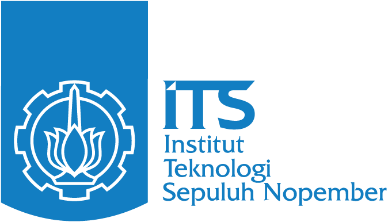 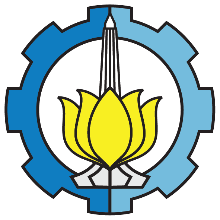 LEMBAR PENGESAHANJUDUL TUGAS AKHIR DITULIS SINGKAT JELAS DAN MENGGAMBARKAN TEMA POKOKTUGAS AKHIRDiajukan untuk memenuhi salah satu syaratmemperoleh gelar <Nama Gelar> padaProgram Studi S-1 <Nama Program Studi>Departemen <Nama Departemen>Fakultas <Nama Fakultas>Institut Teknologi Sepuluh NopemberOleh : <NAMA MAHASISWA> NRP. <XXXXXXXX>Disetujui oleh Tim Penguji Tugas Akhir :SURABAYABulan, TahunPERNYATAAN ORISINALITASYang bertanda tangan di bawah ini:dengan ini menyatakan bahwa Tugas Akhir dengan judul “____________________________” adalah hasil karya sendiri, bersifat orisinal, dan ditulis dengan mengikuti kaidah penulisan ilmiah.Bilamana di kemudian hari ditemukan ketidaksesuaian dengan pernyataan ini, maka saya bersedia menerima sanksi sesuai dengan ketentuan yang berlaku di Institut Teknologi Sepuluh Nopember.Surabaya, __________________ABSTRAKANALISA PENGARUH PANJANG LINKAGE TERHADAP RESPON SERIES ACTIVE VARIABLE GEOMETRY SUSPENSION (SAVGS)AbstrakSuspensi merupakan komponen penting pada kendaraan bermotor karena berperan penting dalam menjaga kenyamanan dan keamanan saat berkendara. Sebuah ide baru diperkenalkan yaitu, Series Active Variable Geometry Suspension (SAVGS), dimana sistem suspensi ini memiliki performa yang lebih baik dari suspensi pasif dan dapat mengatasi kelemahan dari suspensi aktif. Penelitian terus dilakukan guna meningkatkan performa dari SAVGS. Pada penelitian ini akan dipelajari pengaruh panjang linkage (single link) terhadap performa kendaraan khususnya kenyamanan dan stabilitas. Model seperempat kendaraan digunakan untuk memodelkan dinamika sistem suspensi kendaraan. Pengaruh panjang single link dianalisis dalam bentuk koefisien kekakuan dan koefisien peredam. Model linier digunakan untuk merancang state-feedback control system (LQR). Kinerja sistem kendali diuji pada model nonlinier yang dibuat dengan menggunakan Simscape Multibody. Hasil simulasi menunjukkan bahwa semakin panjang single link yang digunakan maka kenyamanan dan stabilitas kendaraan semakin besar. Namun, semakin panjang single link diperlukan input kontrol yang lebih besar.Kata kunci: LQR, Quarter-car, SAVGS, Simscape Multibody, Suspension.ABSTRACTANALYSIS OF THE EFFECT OF LINKAGE LENGTH ON SERIES ACTIVE VARIABLE GEOMETRY SUSPENSION (SAVGS) RESPONSEAbstractSuspension is an important component in vehicles because it plays an important role in maintaining comfort and safety while driving. A new idea was introduced, namely, Series Active Variable Geometry Suspension (SAVGS), where this suspension system has better performance than passive suspension and can overcome the weaknesses of active suspension. Research continues to improve the performance of SAVGS. The effect of linkage length (single link) on SAVGS performance, especially comfort and stability, is studied. A quarter car is used to model the dynamics of the vehicle suspension system.  The effect of single link length is analyzed in the form of stiffness coefficient and damping coefficient. The linear model is used to design the state-feedback control system (LQR). The performance of the control system was tested on a nonlinear model made using Simscape Multibody. The simulation results show that the longer the single link used, the greater the vehicle's comfort and stability. However, the longer the single link required more considerable control input.Keywords: LQR, Quarter-car, SAVGS, Simscape Multibody, Suspension.DAFTAR ISILEMBAR PENGESAHAN	iPERNYATAAN ORISINALITAS	iiABSTRAK	iiiABSTRACT	ivDAFTAR ISI	vDAFTAR GAMBAR	viDAFTAR TABEL	viiDAFTAR SIMBOL	viiiBAB 1	PENDAHULUAN	91.1	Latar Belakang	91.2	Rumusan Masalah	91.3	Tujuan	91.4	Batasan Masalah	91.5	Manfaat	9BAB 2	TINJAUAN PUSTAKA	102.1	Hasil Penelitian Terdahulu	102.2	Dasar Teori	10BAB 3	METODOLOGI	113.1	Metode yang digunakan	113.2	Bahan dan peralatan yang digunakan	113.3	Urutan pelaksanaan penelitian	11BAB 4	Hasil dan Pembahasan	124.1	Hasil penelitian	124.2	Pembahasan	12BAB 5	Kesimpulan dan Saran	135.1	Kesimpulan	135.2	Saran	13DAFTAR PUSTAKA	14LAMPIRAN	15BIODATA PENULIS	16DAFTAR GAMBARDAFTAR TABELDAFTAR SIMBOLPENDAHULUANLatar BelakangBagian ini secara umum berisi latar belakang dan alasan penulis memilih objek penelitian. Uraian dimulai dengan penjelasan mengenai hal yang bersifat umum terkait dengan topik TA, kemudian diarahkan kepada hal yang lebih khusus yaitu judul proposal TA. Objek yang akan diteliti harus dijelaskan secara konkret sebagai pengantar menuju permasalahan, dan sebagai hasil kajian / studi terdahulu / hasil analisis atas data sekunder, tentang obyek yang akan diteliti / dirancang, disertai alasan mengapa masalah tersebut perlu diteliti baik secara teoritis maupun praktis.Rumusan MasalahPermasalahan penelitian harus dituliskan dalam bentuk deklaratif atau kalimat-kalimat pertanyaan yang tegas dan jelas. Masalah penelitian merupakan perumusan kesenjangan antara keadaan yang ada dengan keadaan yang ingin dicapai. Perumusan masalah dilakukan berdasarkan identifikasi masalah dan ruang lingkup penelitian yang akan dipecahkan. Perumusan masalah ini dituangkan dalam bentuk pertanyaan yang nantinya akan dijawab di dalam analisis masalah dengan menggunakan teori atau konsep yang relevan dan didukung oleh data pada pelaksanaan penelitian yang akan dilakukan. Dalam merumuskan masalah perlu dihindari mengemukakan banyak pertanyaan, yang artinya bahwa  rumusan masalah tidak dituliskan dalam bentuk pertanyaan yang terlalu banyak jumlahnya.Beberapa program studi dapat menambahkan unsur hipotesis penelitian. Hipotesis pada dasarnya merupakan jawaban atau pemecahan sementara atas masalah yang diajukan dalam rumusan masalah TA. Hipotesis penelitian dapat dipandang perlu untuk beberapa penelitian yang bersifat kekhususan.Batasan MasalahRuang lingkup/pembatasan masalah dalam upaya memfokuskan penelitian yang akan dilakukan menjadi lebih terarah. Pembatasan dapat dilakukan dari segi keluasan, kedalaman, kemampuan peneliti dalam aspek tertentu, atau semua segi tersebut. Pembatasan harus disertai alasan atau argumentasi mengapa pembatasan masalah perlu dilakukan. Batasan masalah terkait dengan variable penelitian / variabel perancangan,  variabel dan / atau parameter terhadap variabel penelitian / perancangan, dan / atau variabel / parameter yang diasumsikan sebagai parameter konstanta atau parameter yang diabaikanTujuanTujuan penelitian/tugas akhir/desainManfaatTINJAUAN PUSTAKAHasil Penelitian TerdahuluDasar TeoriMETODOLOGIMetode yang digunakanBahan dan peralatan yang digunakan Urutan pelaksanaan penelitianHasil dan PembahasanHasil penelitianPembahasanKesimpulan dan SaranKesimpulanSaranDAFTAR PUSTAKALAMPIRANBIODATA PENULISPenulis dilahirkan di Madiun, 29 Januari 1985, merupakan anak pertama dari 4 bersaudara. Penulis telah menempuh pendidikan formal yaitu di TK ABA 18 Madiun, SDN Beteng 1 Madiun, SMPN 2 Madiun dan SMAN 2 Madiun. Setelah lulus dari SMAN tahun 2020, Penulis mengikuti SBMPTN dan diterima di Departemen Teknik Mesin FTIRS - ITS pada tahun 2020 dan terdaftar dengan NRP 02112040000130.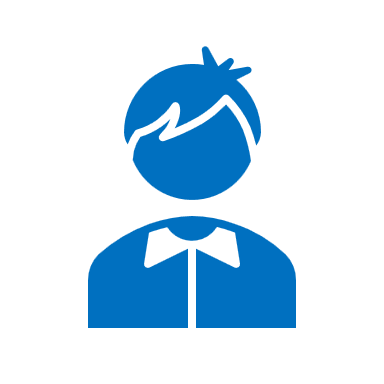 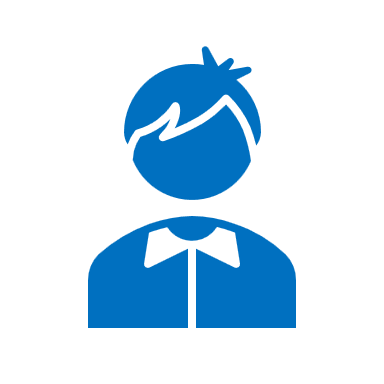 Di Departemen Teknik Mesin Penulis sempat aktif di beberapa kegiatan Seminar yang diselenggarakan oleh Departemen, Himpunan Mahasiswa Teknik Mesin (HMM) dan aktif sebagai Asisten Praktikum Mesin Konversi Enersi maupun Grader mata kuliah Termodinamika.1.Nama dan gelar pembimbing Pembimbing 2.Nama dan gelar ko-pembimbing/pengujiKo-pembimbing3.Nama dan gelar pengujiPenguji4.Nama dan gelar pengujiPenguji5.Nama dan gelar pengujiPengujiNama mahasiswa / NRP:Program studi:Dosen Pembimbing / NIP:MengetahuiDosen PembimbingMahasiswaNama dosen pembimbingNama mahasiswaNIP. NRP.Nama Mahasiswa / NRP:Asmone Siswo / 02112040000130Departemen:Teknik Mesin FTIRS - ITSDosen Pembimbing:Nama pembimbing dan gelarStudent Name / NRP:Asmone Siswo / 02112040000130Department:Teknik Mesin FTIRS - ITSAdvisor:Nama pembimbing dan gelar